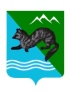 РАСПОРЯЖЕНИЕ АДМИНИСТРАЦИИ СОБОЛЕВСКОГО МУНИЦИПАЛЬНОГО РАЙОНА КАМЧАТСКОГО КРАЯ18 марта 2019                  с. Соболево                                            №123-р  Об организации работы по подготовке к безаварийному пропуску паводковыхвод в 2019 году     В  целях  повышения оперативного реагирования на возможные чрезвычайные ситуации, связанные с прохождением весеннего половодья на территории Соболевского муниципального района в 2019году,АДМИНИСТРАЦИЯ  ПОСТАНОВЛЯЕТ:      1.Утвердить  оперативную группу по  контролю за прохождением  паводковых  вод  на территории Соболевского муниципального района в следующем составе:Колмаков Анатолий Викторович     - руководитель оперативной группы,                                                         заместитель главы администрации                                                                   Соболевского муниципального района;Члены оперативной группы:Завязкин Константин                  - консультант отделения по делам    Валентинович                           ГО и ЧС, МП  администрации                                                               Соболевского муниципального района;         Бондаренко Александр Сергеевич - начальник гидрометеостанции                                                              с.Соболево;                                                       Верещак Иван Геннадиевич         -   начальник ПСГ  Соболевского района;                                                         Овчаренко Галина Николаевна    - глава Крутогоровского сельского	поселения; 2.  Контроль  за  исполнением  данного постановления оставляю за собой.Глава Соболевского муниципального района                                                                  В.И. Куркин                                                  